Приложение 1 к Порядку исполнения решения о применении бюджетных мер принужденияУВЕДОМЛЕНИЕ №___о применении бюджетных мер принужденияот ___________________20___г._________________________________по результатам проверки (ревизии)(наименование органа муниципального финансового контроля)  _________________________________________________,     по вопросу                                                                                                                                                                                                             (полное наименование объекта контроля)    _______________________________________________________________тема проверки (ревизии)на основании акта проверки (ревизии) от _____ № _____, установлено следующее:__________________________________________________________________________________________________________________________(излагаются обстоятельства совершенного нарушения бюджетного законодательства Российской Федерации, с указанием нарушенных норм (положений бюджетного законодательства Российской Федерации и иных нормативных правовых актов, регулирующие бюджетные правоотношения, договоров (соглашений) и документов, которые подтверждают указанные нарушения)	В соответствии со  статьей   _____   Бюджетного кодекса Российской Федерации за  совершение данного нарушения предусматривается применение бюджетной меры  принуждения____________________.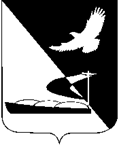 ФИНАНСОВОЕ УПРАВЛЕНИЕАДМИНИСТРАЦИИ  МУНИЦИПАЛЬНОГО  ОБРАЗОВАНИЯ«АХТУБИНСКИЙ РАЙОН»ПРИКАЗ«16 » июня  2017г.				                                           № 34-СО внесении изменений в приказ финансового управления от         № 48-С «Об утверждении Порядка исполнения решения о применении бюджетных мер принуждения»Руководствуясь статьей 306.2 Бюджетного кодекса Российской Федерации ПРИКАЗЫВАЮ:         1. Внести изменения в приказ финансового управления от 05.09.2016 № 48-С «Об утверждении Порядка исполнения решения о применении бюджетных мер принуждения»:1.1. Раздел 6 Порядка исполнения решения о применении бюджетных мер принуждения изложить в новой редакции: «6. Порядок исполнения приказа финансового управления о применении меры принуждения в виде бесспорного взыскания суммы средств, предоставленных из бюджета Ахтубинского района бюджету муниципального образования  Ахтубинского района, о бесспорном взыскании суммы платы за пользование средствами, предоставленными из бюджета Ахтубинского района бюджету муниципального образования  Ахтубинского района и взыскании пеней за несвоевременный возврат средств бюджета6.1. Структурные подразделения, указанные в пункте 4.2 раздела 4 настоящего Порядка на основании приказа финансового управления о применении меры принуждения в виде бесспорного взыскания суммы средств, предоставленных из бюджета Ахтубинского района бюджету муниципального образования  Ахтубинского района, о бесспорном взыскании суммы платы за пользование средствами, предоставленными из бюджета Ахтубинского района бюджету муниципального образования  Ахтубинского района и взыскании пеней за несвоевременный возврат средств бюджета (далее – приказ):в течение трех рабочих дней с момента подписания приказа финансового управления, обеспечивают его направление с сопроводительным письмом в УФК по Астраханской области заказным письмом с уведомлением либо нарочно под роспись с указанием даты вручения.6.2. УФК по Астраханской области  на основании приказа осуществляется взыскание за счет средств, подлежащих зачислению на счет местного бюджета нарушителя бюджетного законодательства, открытом в УФК по Астраханской области.В случае недостаточности сумм поступлений за текущий операционный день, подлежащих зачислению в местный бюджет нарушителя бюджетного законодательства, взыскание осуществляется в последующие операционные дни в пределах сумм поступлений, подлежащих зачислению в местный  бюджет нарушителя бюджетного законодательства, до полного исполнения решения о взыскании.6.3. Средства, взысканные с нарушителя бюджетного законодательства, подлежат зачислению в бюджет муниципального образования «Ахтубинский район».».1.2. Приложение № 1 к Порядку исполнения решения о применении бюджетных мер принуждения изложить в новой редакции, согласно приложению к настоящему приказу.         2. Разместить настоящий приказ на официальном сайте администрации муниципального образования «Ахтубинский район» в разделе «Экономика», подразделе «Финансы», подразделе «Документы», подразделе «Приказы финансового управления».Заместитель начальникафинансового управления                                                                  О.А. МинькоЗаместителю главы администрациипо финансовым и экономическим вопросам – начальнику финансового управления Н.Г КожухинойДолжностное лицо органа муниципального финансового контроля ____________________ (подпись)________________(расшифровка подписи)